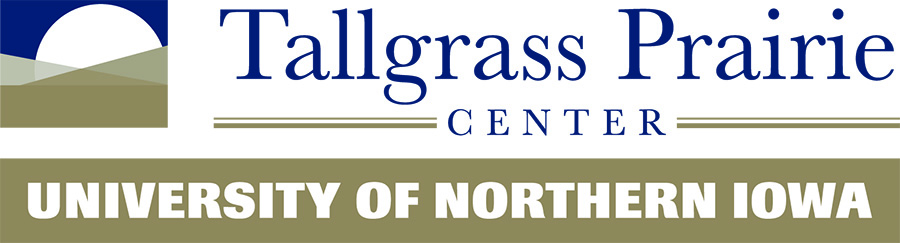 MIDWEST NATIVE PLANT NURSERIESLooking for live native plant material? The following nurseries grow and sell native prairie plants in a variety of pot sizes and as bare root material. Your local garden centers may also sell natives.Most of the vendors listed here are retailers, and several offer wholesale rates. Some ship plants in season; others have on-site retail hours. Visit their websites or get in touch to learn what they offer!
continuedcontinuedUpdated March 2024IOWAIOWAIOWAIOWAIOWAAllendan SeedWintersetallendanseed.comallendan@allendanseed.com515-462-1241Blooming Prairie Nursery, LLCCarlislebloomingprairieiowa.cominfo@bloomingprairieiowa.com515-689-9444 or 515-971-7350Diversity Farms (wholesale only)Dedhamdiversityfarms@iowatelecom.net712-830-4143Ion ExchangeHarpers Ferryionxchange.comhbright@ionxchange.com563-419-0837Mullein Hill FarmMondaminmulleinhillfarmia.commulleinhillfarm@gmail.com402-953-6519Pocket Prairies of Des MoinesDes Moinesinstagram.com/pocketprairiesdsmpocketprairiesdsm@gmail.com763-258-6593Troutleaf Native PlantsIowa Citytroutleaf.comtroutleafnatives@gmail.com319-400-6094SURROUNDING STATESSURROUNDING STATESSURROUNDING STATESILLINOISILLINOISILLINOISCountry Road GreenhousesRochelleprairieplugs.comGenesis NurseryTampicogenesisnurseryinc.comMidwest Groundcovers, LLCSt. Charlesmidwestgroundcovers.comILLINOIS, continuedILLINOIS, continuedILLINOIS, continuedNatives Haven NurseryHarvardnativeshaven.comNatural Communities Native PlantsBatavianaturalcommunities.netPizzo Native Plant NurseryLelandpizzonursery.comPleasant Prairie NurseryWilliamsfieldpleasantprairienursery.comPossibility Place NurseryMoneepossibilityplace.comPrairie Friends Native Plants NurseryChicagoprairiefriends.comPrairie Wind Native PlantsGlen Ellynprairiewindnatives.comMINNESOTAMINNESOTAMINNESOTABlazing Star GardensOwatonnablazingstargardens.comBluPrairie Native Plant NurseryWatertownbluprairie.comGlacial Ridge GrowersGlenwoodglacialridgegrowers.comLandscape AlternativesSt. Paullandscapealternatives.comMinnesota Native Landscapes, Inc.Otsegomnnativelandscapes.comMorning Sky GreeneryMorrismorningskygreenery.comNatural ShoreMaple Plainnaturalshore.comNaturally WildflowersMinneapolisnaturallywildflowers.comOut Back NurseryHastingsoutbacknursery.comPrairie Moon NurseryWinonaprairiemoon.comPrairie Restorations, Inc.Princetonprairieresto.comMISSOURIMISSOURIMISSOURISow Wild NativesKansas Citysowwildnatives.comMissouri Wildflowers NurseryJefferson Citymowildflowers.comNEBRASKANEBRASKANEBRASKABluebird NurseryClarksonbluebirdnursery.comNebraska Statewide ArboretumLincolnplantnebraska.orgWISCONSINWISCONSINWISCONSINAgrecol Native Seed and Plant NurseryEvansvilleagrecol.comStone Silo Prairie GardensDePerestonesiloprairie.comDragonfly GardensAmerydragonflygardens.net/native-plantsJ&J Transplant Aquatic NurseryWild Rosejjtransplant.comMarshland Transplant Aquatic NurseryBerlinmarshlandtransplant.comPrairie Nursery Native Plants and SeedsWestfieldprairienursery.comJohnson’s Nursery,  Inc.Menomonee Fallsjniplants.comTaylor Creek NurseryBrodheadtaylorcreeknurseries.com